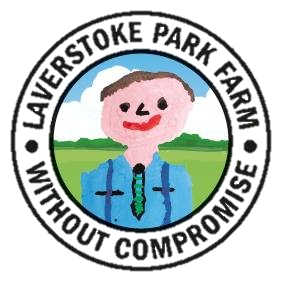 JOB TITLE:  General/ Apprentice Farm WorkerREPORTS TO:  James Cranham- Ryder, Farm ManagerSALARY:  Dependent on experience SALARY:  Dependent on experience OUR COMPANY:OUR COMPANY:We are looking for an enthusiastic, reliable and motivated individual to join the farm team. The successful applicant will be one who enjoys the outdoors and isn’t afraid to turn their hand to whatever duties are required for the farm to run efficiently.At the heart of Laverstoke, and feeding off acres of lush pastures, is our large herd of Asian water buffalo, native angus and sheep. Specialising in the care of diverse and rare breeds, this is an exciting and unique position.We pride ourselves on the great care we provide our animals. Every attention is paid to the animal’s welfare; no growth promoting hormones are used, to any animal bearing the quality assured seal of Laverstoke Park.We are located in 2,500 acres of beautiful Hampshire countryside. A stunning place to work, with hard-working people working together to create a profitable company, in a great environment, producing exciting, award winning products. We strongly believe in the ‘field to fork’ philosophy, and invite you to join our great team, caring for our animals and land!We are looking for an enthusiastic, reliable and motivated individual to join the farm team. The successful applicant will be one who enjoys the outdoors and isn’t afraid to turn their hand to whatever duties are required for the farm to run efficiently.At the heart of Laverstoke, and feeding off acres of lush pastures, is our large herd of Asian water buffalo, native angus and sheep. Specialising in the care of diverse and rare breeds, this is an exciting and unique position.We pride ourselves on the great care we provide our animals. Every attention is paid to the animal’s welfare; no growth promoting hormones are used, to any animal bearing the quality assured seal of Laverstoke Park.We are located in 2,500 acres of beautiful Hampshire countryside. A stunning place to work, with hard-working people working together to create a profitable company, in a great environment, producing exciting, award winning products. We strongly believe in the ‘field to fork’ philosophy, and invite you to join our great team, caring for our animals and land!THE ROLE: THE ROLE: Assist with the day to day care of our sheep and native angus herd, including cattle husbandry and feeding of both animalsGeneral farm maintenance, to include- fencing and grassland managementTractor drivingAssisting the farm manager with daily farm duties, where requiredAssist with the day to day care of our sheep and native angus herd, including cattle husbandry and feeding of both animalsGeneral farm maintenance, to include- fencing and grassland managementTractor drivingAssisting the farm manager with daily farm duties, where requiredTHE INDIVIDUAL:THE INDIVIDUAL:Good communication skills Applicants must have a knowledge of livestock with some experience of general workBe enthusiastic, motivated, honest, reliable and trustworthyHave a practical/ hands on attitudeTake initiative as well as working well as part of teamBe flexible No formal qualification is requiredTelehandler experience and accreditation desired, but not essentialIf you have any additional questions regarding the role, please contact recruitment@laverstokepark.co.uk, where a member of our team will be more than happy to assist you.Good communication skills Applicants must have a knowledge of livestock with some experience of general workBe enthusiastic, motivated, honest, reliable and trustworthyHave a practical/ hands on attitudeTake initiative as well as working well as part of teamBe flexible No formal qualification is requiredTelehandler experience and accreditation desired, but not essentialIf you have any additional questions regarding the role, please contact recruitment@laverstokepark.co.uk, where a member of our team will be more than happy to assist you.